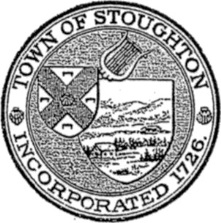 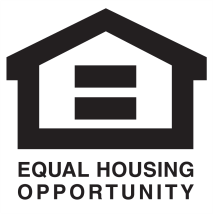 BOARD MEETINGAGENDADecember 3, 20196:30 p.m.Call Meeting to OrderRoll Call of Members Consent AgendaBoard Meeting MinutesMonthly Financial Report Vacancy Report Tenant Account ReceivablesOvertime Report Ratification  Bill ScheduleMonthly Bill Schedule Executive Director’s Report	New BusinessAdmissions and Continued Occupancy PlanSection 8 Administrative PlanCFA AmendmentTrash CollectionPlumbing ServicesAny other business that the board deems necessary Old Business     a.	Dedication of Conference RoomMeeting Adjournment		Please note: This meeting will be held at 136 Britton Avenue at 6:30 p.m.